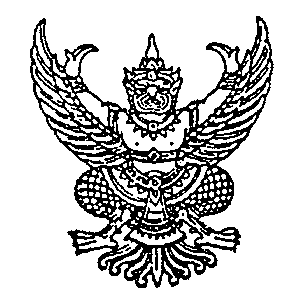 ประกาศองค์การบริหารส่วนตำบลหนองงูเหลือมเรื่อง  การประกาศใช้แผนการดำเนินงาน ประจำปีงบประมาณ  2553--------------------------------		ด้วยองค์การบริหารส่วนตำบลหนองงูเหลือม  เห็นควรให้ประกาศใช้แผนการดำเนินงาน ประจำปีงบประมาณ  2553  ซึ่งเป็นแผนการดำเนินงานที่องค์การบริหารส่วนตำบลหนองงูเหลือม มีอำนาจหน้าที่ในการบริหารจัดการและดำเนินงานตามแผนงาน  ซึ่งจะก่อให้เกิดผลประโยชน์สูงสุดแก่ประชาชน		ตามระเบียบกระทรวงมหาดไทย ว่าด้วยการจัดทำและประสานแผนพัฒนาขององค์กรปกครองส่วนท้องถิ่น พ.ศ. 2548  (หมวด 5 ข้อ 26)  โดยการอนุมัติของผู้บริหารท้องถิ่น  องค์การบริหารส่วนตำบลหนองงูเหลือม จึงประกาศใช้แผนการดำเนินงาน ประจำปีงบประมาณ 2553  ตั้งแต่วันที่  1  ตุลาคม  2552  ถึงวันที่  30  กันยายน  2553		จึงประกาศมาให้ทราบโดยทั่วกันประกาศ  ณ  วันที่    30   ธันวาคม  พ.ศ.  2552(นายอรัญ  เจียกงูเหลือม)นายกองค์การบริหารส่วนตำบลหนองงูเหลือม